令和3年度かかしコンテスト ファイナル開催要領※今回で最後の開催となります。※新型コロナウィルス感染症の状況により、変更又は中止になることがあります。1　目　的　　「下松市農業公園」の農村風景に彩を添え、市民の心に安らぎを提供するとともに農業への関心を高めることを目的として、昨年度に引き続き、「かかしコンテスト」を実施します。2　コンテストの概要　・参加者の募集を行い、出品されたかかしは「下松市農業公園」に展示します。・かかしの搬入・撤去は、原則出展者に行ってもらいます。・応募 → 受付 → 搬入設置 → 審査→ 撤去搬出　の流れで行います。3  募集作品の規格等　　①作品サイズ等　　　高さ、幅共、概ね２ｍ以内で期間中（3週間程度）屋外展示に耐えられるもの。　　②作品の材質　　　　材質は自由。安全で環境汚染の恐れのないもの。　　　　　　　　　　　　※支柱用の角材（２本まで）、わらについては提供可能です。　　　　　　　　　ご希望があればご相談ください。　　③作品デザイン　　　自由で個性豊かなもの。ただし公序良俗に反する作品は不可。4  応募期間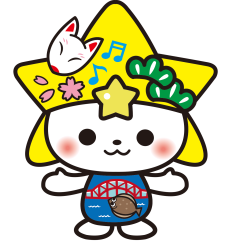 　　市広報（８月）掲載時から１０月25日（月）まで5　応募資格下松市に在住、在勤、在学又は下松市にゆかりのある方（個人、団体を問わず募集）6  応募方法　　裏面の申込用紙を、郵送、ＦＡＸ、電子メール、持参のいずれかの方法で市農林水産課に提出してください。７　作品の搬入と展示展示場所　下松市農業公園の指定場所（固定用のくいを事前に設置）展示期間　１１月５日（金）～１１月２３日（祝）まで。※公平を期するため、展示期間中に劣化防止用のブルーシート等を被せることは、お控えください。搬入・搬出について搬入設置、撤去搬出は出展者で行う（搬入の日時を市にご連絡ください）　　　　　　　　搬入設置【１１月１日（月）～１１月４日（木）】撤去搬出【１１月２４日（水）～１１月２８日（日）】８　審  査　　審査員による審査を実施します。ユーモア、デザイン、景観（風景になじむか）等が審査基準となります。９　審査発表参加者への連絡及び市ホームページに掲載します10　賞　以下の賞を予定しています。※応募数によって、変更になる場合があります。最優秀賞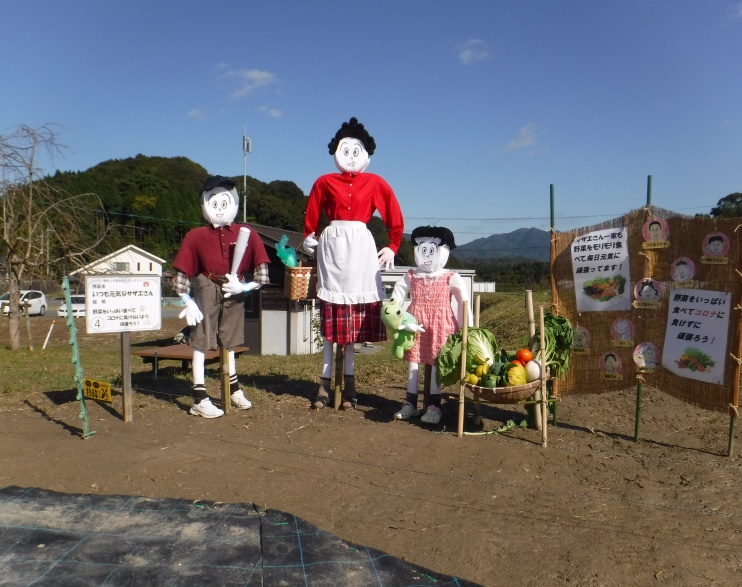 優秀賞　　入　選　　新人賞　　佳　作　　1１　主　催下松市1２　協  力下松市農業体験型交流施設管理委員会　✂　　　　　　　　　　　✂　　　　　　　　　　　　　✂かかしコンテスト参加申込書【申込締切日 令和3年１０月２５日（月）】ふりがな年齢氏名（代表者氏名）性別ふりがな団体名（個人の場合は不要）住　　所〒　　　-〒　　　-〒　　　-電話番号E-mail